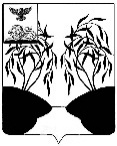 ПОСТАНОВЛЕНИЕАДМИНИСТРАЦИИ РАКИТЯНСКОГО РАЙОНАБЕЛГОРОДСКОЙ ОБЛАСТИРакитное«12» декабря 2017 года		  	                                                                  № 201Об утверждении Порядка подготовки документации по планировке территории, разрабатываемой на основании решения администрации Ракитянского районаРуководствуясь Федеральным законом Российской Федерации от 06 октября 2003 года № 131-ФЗ «Об общих принципах организации местного самоуправления Российской Федерации», в соответствии с Федеральным законом Российской Федерации от 27 мая 2014 года № 136-ФЗ «О внесении изменений в статью 26.3 Федерального закона «Об общих принципах организации законодательных (представительных) и исполнительных органов государственной власти субъектов Российской Федерации» и Федеральный закон «Об общих принципах организации местного самоуправления в Российской Федерации», ст. 45 Градостроительного кодекса РФ, Уставом Ракитянского района Белгородской области, администрация Ракитянского района п о с т а н о в л я е т: 1. Утвердить Порядок подготовки документации по планировке территории, разрабатываемой на основании решения администрации Ракитянского района (прилагается).2. Разместить настоящее постановление на официальном сайте органов местного самоуправления Ракитянского района Белгородской области http://www.rakitnoeadm.ru/.3. Контроль за исполнением настоящего постановления возложить на заместителя главы администрации района по строительству, транспорту, ЖКХ и топливно-энергетическому комплексу – начальника управления строительства, транспорта, ЖКХ и топливно-энергетического комплекса Р.М. Шульженко.Глава администрацииРакитянского района                                                                                         В. ПерцевПриложениеУтвержденопостановлением администрации Ракитянского районаот «12» декабря 2017 года№ 201Порядокподготовки документации по планировке территории, разрабатываемой на основании решения администрации Ракитянского района1. Общие положения1.1. Настоящий Порядок разработан в соответствии с Градостроительным кодексом РФ с целью регулирования застройки территории муниципального района «Ракитянский район» Белгородской области и применяется при принятии решений по подготовке и утверждению документации по планировке территории (далее - документация), разрабатываемой на основании решения органа местного самоуправления по его инициативе либо на основании предложений физических и юридических лиц.1.2. Настоящий Порядок определяет последовательность подготовки документации по планировке территории, разрабатываемой на основании решений органов местного самоуправления Ракитянского района.1.3. Подготовка документации по планировке территории осуществляется в целях обеспечения устойчивого развития территорий, в том числе выделения элементов планировочной структуры, установления границ земельных участков, установления границ зон планируемого размещения объектов капитального строительства.1.4. Подготовка документации по планировке территории в целях размещения объектов капитального строительства применительно к территории, в границах которой не предусматривается осуществление деятельности по комплексному и устойчивому развитию территории, не требуется, за исключением случаев, указанных в части 1.5 настоящей статьи.1.5. Подготовка документации по планировке территории в целях размещения объекта капитального строительства является обязательной в следующих случаях: 1) необходимо изъятие земельных участков для муниципальных нужд в связи с размещением объекта капитального строительства местного значения;2) необходимы установление, изменение или отмена красных линий;3) необходимо образование земельных участков в случае, если в соответствии с земельным законодательством образование земельных участков осуществляется только в соответствии с проектом межевания территории;4) размещение объекта капитального строительства планируется на территориях двух и более муниципальных образований, имеющих общую границу (за исключением случая, если размещение такого объекта капитального строительства планируется осуществлять на землях или земельных участках, находящихся в муниципальной собственности, и для размещения такого объекта капитального строительства не требуются предоставление земельных участков, находящихся в муниципальной собственности, и установление сервитутов);5) планируются строительство, реконструкция линейного объекта (за исключением случая, если размещение линейного объекта планируется осуществлять на землях или земельных участках, находящихся в муниципальной собственности, и для размещения такого линейного объекта не требуются предоставление земельных участков, находящихся в муниципальной собственности, и установление сервитутов). 1.6. Видами документации по планировке территории являются:- проект планировки территории;- проект межевания территории.1.7. Назначение видов документации по планировке территории и их состав определен Градостроительным кодексом РФ (далее по тексту ГК РФ) (ст. 42, 43).2. Порядок принятия решения о подготовке документации по планировке территории.2.1. Решение о подготовке документации по планировке территории принимается администрацией Ракитянского района за исключением случаев, указанных в части 1.1 ст.45 ГК РФ.2.2. Администрация Ракитянского района принимает решение о подготовке документации по планировке территории, обеспечивает подготовку документации по планировке территории, за исключением случаев, указанных в части 1.1 ст.45 ГК РФ, и утверждает документацию по планировке территории, предусматривающую размещение объектов местного значения муниципального района и иных объектов капитального строительства, размещение которых планируется на территориях двух и более поселений и (или) межселенной территории в границах муниципального района, за исключением случаев, указанных в частях 2 - 3.2, 4.1, 4.2 ГК РФ2.3. В случае принятия решения о подготовке документации по планировке территории администрация Ракитянского района в течение десяти дней со дня принятия такого решения направляет уведомление о принятом решении главе администрации поселения, применительно к территории которого принято такое решение.2.4. Подготовка документации по планировке территории осуществляется уполномоченными органами местного самоуправления самостоятельно, подведомственными указанным органам муниципальными (бюджетными или автономными) учреждениями либо привлекаемыми ими на основании муниципального контракта, заключенного в соответствии с законодательством Российской Федерации о контрактной системе в сфере закупок товаров, работ, услуг для обеспечения государственных и муниципальных нужд, иными лицами, за исключением случаев, предусмотренных частью 1.1. ГК РФ. Подготовка документации по планировке территории, в том числе предусматривающей размещение объектов местного значения, может осуществляться физическими или юридическими лицами за счет их средств. 2.5. Подготовка документации по планировке территории осуществляется на основании документов территориального планирования, правил землепользования и застройки (за исключением подготовки документации по планировке территории, предусматривающей размещение линейных объектов) в соответствии с программами комплексного развития систем коммунальной инфраструктуры, программами комплексного развития транспортной инфраструктуры, программами комплексного развития социальной инфраструктуры, нормативами градостроительного проектирования, требованиями технических регламентов, сводов правил с учетом материалов и результатов инженерных изысканий, границ территорий объектов культурного наследия, включенных в единый государственный реестр объектов культурного наследия (памятников истории и культуры) народов Российской Федерации, границ территорий выявленных объектов культурного наследия, границ зон с особыми условиями использования территорий.2.6. Со дня опубликования решения о подготовке документации по планировке территории физические и юридические лица вправе представить в администрацию района свои предложения о порядке, сроках подготовки и содержании документации.2.7. Прием и регистрацию указанных предложений осуществляет отдел архитектуры управления строительства, транспорта, ЖКХ и топливно-энергетического комплекса администрации района для учета их при подготовке решения администрации района об утверждении документации по планировке территории и для направления этих предложений разработчикам.3. Порядок утверждения документации по планировке территории3.1. Подготовленная документация по планировке территории в течение тридцати дней (ст. 45 ч. 12 ГК РФ) проходит проверку на соответствие требованиям ст. 45 ч. 10 ГК РФ и по результатам проверки  утверждается администрацией Ракитянского района или направляется на доработку.3.2.Проект планировки территории, предусматривающий размещение объектов местного значения, для размещения которых допускается изъятие земельных участков для муниципальных нужд, до его утверждения подлежит согласованию с органом местного самоуправления, уполномоченным на принятие решений об изъятии земельных участков для муниципальных нужд. Предметом согласования проекта планировки территории с указанными органом местного самоуправления являются предусмотренные данным проектом планировки территории границы зон планируемого размещения объектов местного значения. 3.3. В случае, если по истечении тридцати дней с момента поступления в органы местного самоуправления, уполномоченные на принятие решения об изъятии земельных участков для муниципальных нужд, проекта планировки территории такими органами не представлены возражения относительно данного проекта планировки, он считается согласованным.3.4. Документация по планировке территории, которая подготовлена в целях размещения объекта местного значения муниципального района или в целях размещения иного объекта в границах поселения и утверждение которой осуществляется уполномоченным органом местного самоуправления муниципального района, до ее утверждения подлежит согласованию с главой такого поселения. Предметом согласования является соответствие планируемого размещения указанных объектов правилам землепользования и застройки в части соблюдения градостроительных регламентов (за исключением линейных объектов), установленных для территориальных зон, в границах которых планируется размещение указанных объектов, а также обеспечение сохранения фактических показателей обеспеченности территории объектами коммунальной, транспортной, социальной инфраструктур и фактических показателей территориальной доступности указанных объектов для населения.3.5. В течение тридцати дней со дня получения указанной в части 3.4 настоящей статьи документации по планировке территории глава поселения направляет в орган, уполномоченный на утверждение такой документации, согласование такой документации или отказ в ее согласовании. При этом отказ в согласовании такой документации допускается по следующим основаниям:1) несоответствие планируемого размещения объектов, указанных в части 3.4 настоящей статьи, градостроительным регламентам, установленным для территориальных зон, в границах которых планируется размещение таких объектов (за исключением линейных объектов);2) снижение фактических показателей обеспеченности территории объектами коммунальной, транспортной, социальной инфраструктур и (или) фактических показателей территориальной доступности указанных объектов для населения при размещении планируемых объектов.3.6. В случае, если по истечении тридцати дней с момента поступления главе поселения предусмотренной части 3.4 настоящей статьи документации по планировке территории такими главой поселения не направлен предусмотренный части 3.5 настоящей статьи отказ в согласовании документации по планировке территории в орган, уполномоченный на ее утверждение, документация по планировке территории считается согласованной.3.7. В течение семи дней со дня утверждения копия документации по планировке территории направляется главе поселения, применительно к территории которого осуществлялась подготовка такой документации (ст. 45 ч. 15 ГК РФ).3.8. Администрации района обеспечивает опубликование документации по планировке территории (проект планировки и проект межевания) в объеме основной части проекта (ст. 42 ч. 3 ГК РФ) в порядке, установленном для официального опубликования муниципальных правовых актов. В течение четырнадцати дней документация размещается в информационной системе обеспечения градостроительной деятельности Ракитянского района (ст. 57 ч. 2 ГК РФ).3.9. Внесение изменений в документацию по планировке территории допускается путем утверждения ее отдельных частей с соблюдением требований об обязательном опубликовании такой документации в порядке, установленном законодательством. В указанном случае согласование документации по планировке территории осуществляется применительно к утверждаемым частям.3.10 Органы местного самоуправления, физические и юридические лица вправе оспорить в судебном порядке документацию по планировке территории.Начальник отдела архитектурыА. Костоглодов